Temeljem članka 28. Zakona o odgoju i obrazovanju i članka 58. Statuta OŠ Pavla Štoosa, a na prijedlog ravnateljice škole, Učiteljskog vijeća i Vijeća roditelja, Školski odbor na sjednici održanoj 5. listopada 2021. donosi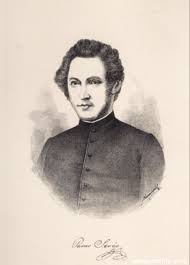 GODIŠNJI PLAN I PROGRAM RADAŠKOLSKA GODINA 2021./2022.SADRŽAJ1. PODACI O UVJETIMA RADA
1.1. Podaci o upisnom područjuPrijevoz učenikaBroj učenika i razrednih odjeljenja, razrednici, broj učenika s primjerenim oblikom školovanjaŠkolska zgrada, Matična i Područna škola; Plan obnove, adaptacije i opremanjaŠkolski okoliš Unutarnji školski prostorOpremljenost škole IKT i ostalom elektroničkom opremom nužnom za svakodnevni rad i poslovanjeKnjižni fond škole2. ORGANIZACIJA RADA ŠKOLE
2.1. Raspored zvona i odmora, raspored rada produženog boravka
2.2. Organizacija dežurstva učitelja
2.3. Početak i završetak nastavne godine i trajanje odmora učenika
2.4. Godišnji kalendar rada

3. PODATCI O IZVRŠITELJIMA POSLOVA I NJIHOVIM RADNIM ZADUŽENJIMA3.1. Učitelji razredne nastave 3.2. Učitelji predmetne nastave 3.3. Podaci o ravnateljici i stručnim suradnicama3.4. Administrativno i tehničko osoblje3.5. Tjedna i godišnja zaduženja učitelja razredne nastave3.6. Tjedna i godišnja zaduženja učitelja predmetne nastave; redovna, izborna nastava, dopunska i dodatna nastava3.7. Tjedni i godišnji broj nastavnih sati za obvezne nastavne predmete po razredima 3.8. Tjedni i godišnji broj nastavnih sati izborne nastave Tjedna i godišnja zaduženja ravnateljice, stručnih suradnika i ostalih radnika školePLANOVI RADA RAVNATELJICE, STRUČNIH SURADNIKA I OSTALIH RADNIKA4.1.  Plan rada ravnateljice4.2. Godišnji  plan  i  program stručne  suradnice – pedagoginje4.3. Plan rada stručne suradnice defektologinje4.4. Plan rada knjižničarkePLAN RADA ADMINISTRATIVNO - TEHNIČKE SLUŽBE, ŠKOLSKE LIJEČNICE5.1. Plan rada tajništva5.2. Plan rada računovodstva5.3. Plan rada domara/ložača5.4. Plan rada kuharica5.5. Plan rada spremačica6. PLAN RADA ŠKOLSKE LIJEČNICE7. PLAN RADA ŠKOLSKOG ODBORA I OSTALIH VIJEĆA8. STRUČNO USAVRŠAVANJE9. PLAN KULTURNE I JAVNE DJELATNOSTI 10. PLAN ZDRAVSTVENO-SOCIJALNE ZAŠTITE UČENIKA11. PLAN ZDRAVSTVENE ZAŠTITE ODGOJNO-OBRAZOVNIH I OSTALIH RADNIKA ŠKOLE12. ŠKOLSKI PREVENTIVNI PROGRAMOSNOVNI PODACI O ŠKOLI1. PODACI O UVJETIMA RADAPodaci o upisnom područjuUpisna područja Škole obuhvaćaju naselja: 1) Kraljevec na Sutli, 2) Kačkovec, 3) Lukavec Klanječki, 4) Draše, 5) Kapelski Vrh, 6) Strmec Sutlanski, 7)  Movrač, 8) Gornji Čemehovec, 9) Radakovo, 10) Pušave,  11) Goljak Klanječki i 12) Bratovski Vrh.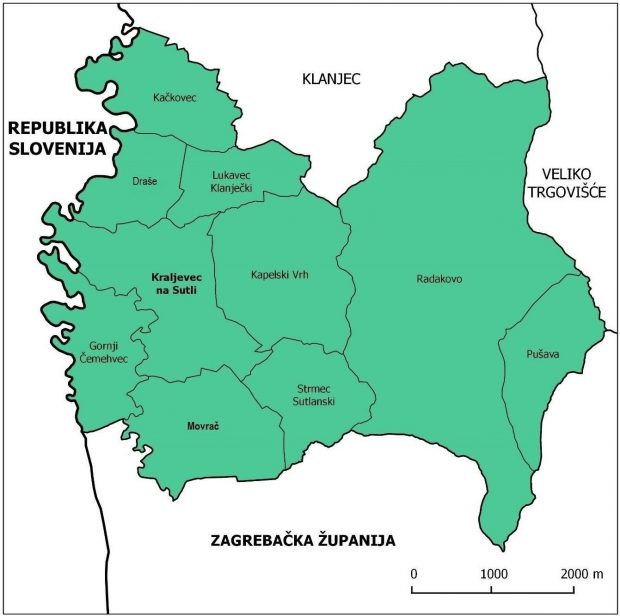 Prijevoz učenikaOd ukupno 119 učenika, 61 učenik putuje organiziranim prijevozom, odnosno školskim autobusom. Prijevoz učenika financira Krapinsko-zagorska županija. Uslugu prijevoza učenika obavlja tvrtka Presečki, odnosno njihov podizvođač tvrtka Vrelej.Autobus vozi prema sljedećem voznom redu:Prije nastave, učenike na ulazu u Matičnu školu dočekuje domar, a u PŠ učitelj. Poslije nastave učenike na autobus prati učitelj koji ih ima zadnji sat prema rasporedu učenika/razreda.Broj učenika i razrednih odjeljenja, razrednici, broj učenika s primjerenim oblikom školovanjaŠkolska zgrada, Matična i Područna škola; Plan obnove, adaptacije i opremanjaU potresu koji se dogodio u ožujku 2020. godine zgrada matične škole zadobila je vanjska i unutarnja oštećenja te je nakon procjene statičara dobila zelenu naljepnicu uporabljivosti. Na Područnoj školi Radakovo nisu zabilježena oštećenja nastala uslijed potresa. Navedena zelena naljepnica Matične škole označava da je zgrada sigurna za korištenje, međutim ista ne daje informacije o statičkoj stabilnosti zgrade u slučaju naknadnih seizmičkih događanja. Obzirom da je zgrada starije godine izgradnje ne odgovara aktualnim propisima gradnje ustanova za odgoj i obrazovanje te bilo potrebno pristupiti cjelovitoj obnovi školske zgrade uz pomoć Fonda solidarnosti Europske unije te sredstva Osnivača KZŽ.  Ukoliko sredstva FS ne bi bila dostupna, bilo bi potrebno pristupiti sanaciji šteta nastalih na zgradi Matične škole. Okvirno procijenjeni troškovi adaptacije školske zgrade nakon potresa iznosili bi oko 250.000,00 kuna (dvjesto pedeset tisuća kuna), a cjelovite obnove zgrade iznosili bi oko 17.000.000,00 (sedamnaest milijuna kuna). Obzirom da su zgrade Matične i Područne škole starije izgradnje te unatrag više od desetljeća nije bilo značajnih ulaganja u  obnovu i  adaptaciju školskih zgrada dvorane, igrališta, parkova, kao niti u njihovo uređenje te opću i didaktičku opremljenost učionica i kabineta planirani su sljedeći radovi vezani uz obnovu, adaptaciju i opremanje:cjelovita obnova MŠ  nakon potresa ili  adaptacija šteta nastalih nakon potresa u ožujku 2020. – ovisno o izvoru dostupnih financijskih  sredstavauređivanje ureda za računovodstvo; pregradni zidovi, opremanje uz adaptaciju zborniceadaptacija kabineta biologije/kemije i likovnog (vlaga)opremanje informatičke učionice namještajem i novim zastorimaopremanje informatičke učionice sa 11 dodatnih novih stolnih računala sa monitorimaopremanje svih općih učionica novim namještajem i didaktičkim pomagalima; ormari, potrebna didaktikaopremanje četiri opće učionice (1., 2., 4., 1./4. razreda) sa projektorima te učionice 3. razreda sa pametnom pločomopremanje prostora „Produženog boravka“ namještajem i didaktikomopremanje dvorana TZK-a novom opremom i rekvizitimauređivanje sanitarnih čvorova; radovi na vodovodnim instalacijama, zamjena stolarije, zamjena oštećenih sanitarija i keramikepostavljanje zastora na prozore svim učionicama  u MŠpostavljanje nadzornih kamera na ulazu u školu, oko školske zgrade i igrališta te na hodnicimaopremanje kuhinje novim uređajimapostavljanje ograde oko MŠuređivanje parka oko škole; premještanje spomenika, postavljanje antistresnih obloga u parku; opremanje parka spravama; općenito uređenje parkauređivanje sportskog igrališta; postavljanje mreža, postavljanje rekvizitarekonstrukcija parkirališta u MŠugradnja požarnih stepenica u MŠpostavljanje fasade na zgradi MŠpostavljanje fasade na zgradi PŠ Radakovozamjena vanjska stolarija na PŠ Radakovouređenje sustava odvodnje oborinskih i fekalnih voda u MŠ i PŠ Radakovonabava i postavljanje novog kotla za centralno grijanje u PŠrekonstrukcija centralnog grijanja u zgradi MŠ nabava i zamjena radijatora u učionicama MŠnabava i zamjena svijetlećih tijela (žarulja) u svim prostorijama MŠ i PŠ 1.5. Školski okoliš  Unutarnji školski prostorU svim učionicama, kabinetima i sportskim dvoranama potrebno raditi na poboljšanju opće, a naročito didaktičke opremljenosti.1.7. Opremljenost škole IKT i ostalom elektroničkom opremom nužnom za svakodnevni rad i poslovanjeŠkola se nalazi unutar projekta e-Škole Ministarstva znanosti i obrazovanja putem kojeg je svakom učitelju i stručnom suradniku na korištenje je ustupljeno prijenosno računalo. Za učitelje i stručne suradnike, njih troje, isto će biti zatraženo tijekom godine. Za učenike razredne nastave osigurana su za korištenje tri tableta po razredu (ukupno 18 tableta), dok je za  svakog učenika od 5.-8.razreda osiguran tablet za individualno korištenje (ukupno 69 tableta).Također unutar istog Projekta, škola je opremljena sa 8 projektora.  Četiri projektora nalaze se u učionicama u prizemlju gdje se izvodi predmetna nastava, jedan se nalazi u specijaliziranoj učionici informatike te jedan u blagovaonici.  Na katu, u učionicama gdje se izvodi razredna nastava, samo je učionica trećeg zareda opremljena projektorom, dok ostalim trima razredima navedeni uređaj nije dostupan. U područnoj školi u učionici 2./3. razreda nalazi se jedan projektor, dok isti nije dostupan u učionici 1./4.razreda. U učionici drugog razreda postavljene se instalacije za priključak pametne ploče. Rok za isporuke i montaže pametne ploče još nije dostupan. U informatičkoj učionici učenicima je na raspolaganju 11 stolnih računala, dok je stvarna potreba 22 računala. Na prvom katu, u učionicama 1., 2. i 4.razreda nalaze se razredna stolna računala (ukupno 3 komada).  Kabineti stručne službe, kao i ured ravnateljice, tajništva i računovodstva imaju zadovoljavajuću informatičku opremu (stolna i/ili prijenosna računala) koja su adekvatna za svakodnevni rad.U predvorju MŠ nalazi se laserski pisač, koji ima i opciju ispisa u boji i skeniranja,  a kojim se koriste svi učitelji, stručna služba, administrativno osoblje i ravnateljica. Pisač je u najmu. U PŠ nalazi se crno-bijeli laserski pisač koji je vlasništvo Škole, a kojim se koriste učitelji 1./4. i 2./3. razreda. Iz navedenog opisa IKT opreme vidljivo je kako nedostaju četiri projektora (učionica 1.,2.,4.MŠ i 1./4.PŠ razreda ) kako bi svi razredi imali ujednačene mogućnosti za rad. Očekuje se dostava i instalacija pametne ploče u učionicu drugog razreda. Knjižni fond školeORGANIZACIJA RADA ŠKOLENastava je organizirana u jednoj smjeni  u matičnoj i u područnoj školi. Matična škola otvara se u 6.00 sati, kada dolazi domar, kuharice te prema potrebi spremačice.Obzirom na velik broj naselja koji čine upisno područje škole te specifičnosti u organizaciji školskog prijevoza, učenicima je omogućen ulazak u školsku zgradu odmah nakon 6,00 sati.Područnu školu otvaraju učitelji te je tamo ulazak učenicima omogućen od 7,30 sati.Nastava i odmori su raspoređeni prema sljedećem rasporedu, a uvažavajući upute vezane uz postupke sprečavanja zaraze COVID-om:2.1. Raspored zvona i odmora, raspored rada produženog boravka2.2. Organizacija dežurstva učitelja2.3.  Početak i završetak nastavne godine i trajanje odmora učenika2.4. Godišnji kalendar radaPODATCI O IZVRŠITELJIMA POSLOVA I NJIHOVIM RADNIM ZADUŽENJIMA3.1. Učitelji razredne nastave 3.2. Učitelji predmetne nastave 3.3. Ravnateljica i stručni suradnici3.4. Administrativno i tehničko osoblje3.5. Tjedna i godišnja zaduženja učitelja razredne nastaveNastava u matičnoj školi od 1. do 4. razreda organizirana je u 4 razredna odjela, a u područnoj školi u školi u dva kombinirana odjela. U matičnoj školi organizirana je nastava produženog boravka od 1. do 4. razreda. U produženi boravak uključuju se učenici iz matične i područne škole. Produženi boravak organiziran je kao jedna mješovita skupina učenika od 1. do 4. razreda.  3.6. Tjedna i godišnja zaduženja učitelja predmetne nastave; redovna, izborna nastava, dopunska i dodatna nastavaCjelokupna nastava stručno je zastupljena, osim nastave engleskog jezika u petom razredu.Predmetna nastava realizira se unutar  cjelovitih razrednih odjela. Izborna nastava informatike za razrednu nastavu organizirana je u odgojno-obrazovnim skupinama. U matičnoj školi  dvije su odgojno-obrazovne skupine koje čine 1./2. razred, 3./4. razred te u područnoj školi je jedna odgojno-obrazovna skupina 1./2./3./4. razred.Izborna nastava:Vjeroanuk za učenike od 1. do 8. razreda.Njemački jezik za učenike od 4. do 8.razreda.Informatika za učenike od 1. do 4. razreda te za učenike 7. i 8.razredaPosebnim poslovima zaduženi su:Davor Kožnjak - Povjerenik zaštite na radu, Sindikalni povjerenik koji je preuzeo ovlasti  radničkog vijećaTatjana Pokupec - Voditelj zboraMarijana Buti - Voditelj mladih tehničaraEma Črnjević- Voditelj Školskog sportskog klubaAdministratorom elektroničkih upisnika i IKT podrškom zadužena je Klara Babić.Dopunsku nastavu učenici će tijekom godine biti povremeno pohađati, a ovisno o potrebama učenika i ovisno o razini usvojenosti gradiva. Moguće je i uključivanje učenika koji su duže vrijeme izbivali, učenika kojima je potrebna posebna pomoć učitelja, ali i onih koji žele dopunsko pojašnjenje gradiva iz pojedinih područja. Nastava je organizirana  s ciljem pružanja pomoći učenicima da s uspjehom svladaju redovne sadržaje. Dopunsku nastavu učitelji izvode sukladno svome zaduženju, u pravilu 1 sat tjedno.Za darovite učenike kao i za učenike koji pokazuju zanimanje za većim spoznajama iz pojedinih predmeta organizirana je i dodatna nastava.  Dodatnu nastavu učitelji izvode sukladno svome zaduženju, u pravilu 1 sat tjedno.Izvnnastavnu aktivnost predmetni učitelji izvode sukladno svome zaduženju i Kurikulumu, u pravilu 1 ili 2 sata tjedno. U izvannastavnu aktivnost mogu se uključivati učenici različitih razrednih odjela uz poštivanje mjera za sprečavanje zaraze COVID-om.  Izvannastavne aktivnosti učitelja detaljno su  definirane školskim Kurikulumom 2021./2022. 3.7. Tjedni i godišnji broj nastavnih sati za obvezne nastavne predmete po razredima Matična školaPodručni odjel RadakovoTjedni i godišnji broj nastavnih sati izborne nastave Tjedna i godišnja zaduženja ravnateljice, stručnih suradnika i ostalih radnika školePLANOVI RADA RAVNATELJICE, STRUČNIH SURADNIKA I OSTALIH RADNIKA4.1.  Plan rada ravnateljice             4.2. Godišnji  plan  i  program stručne  suradnice – pedagoginje4.3. Plan rada stručne suradnice defektologinje 4.4. Plan rada knjižničarkePLAN RADA ADMINISTRATIVNO-TEHNIČKE SLUŽBE              5.1. Plan rada tajništva                              5.2. Plan rada računovodstva	5.3. Plan rada domara/ložača	5.4. Plan rada kuharica           5.5. Plan rada spremaćica6. PLAN RADA ŠKOLSKE LIJEČNICEPROGRAM SPECIFIČNIH I PREVENTIVNIH MJERA ZDRAVSTVENE ZAŠTITE DJECE I MLADEŽI ŠKOLSKE DOBI7. PLAN RADA ŠKOLSKOG ODBORA I OSTALIH VIJEĆA8. STRUČNO USAVRŠAVANJESvaki učitelj dužan je permanentno se stručno usavršavati. Brigu i odgovornost o stručnom usavršavanju vode učitelji. Dokazi o stručnom usavršavanju su: potvrde, certifikati, značke i drugi dokumenti kojima sa dokazuje sudjelovanje ne nekom obliku stručnog usavršavanja, a može biti pohranjeno u elektroničkom obliku ili skenirano u bazi podataka učitelja.           Stručno usavršavanje u školiNajmanje dva puta u polugodištu učitelji će imati tematsko planiranje i programiranje rada u okviru stručnog vijeća.Svi učitelji, ravnatelj i stručni suradnici aktivno će tijekom godine sudjelovati i na stručnim skupovima u organizaciji Ministarstva znanosti i obrazovanja i Agencije za odgoj i obrazovanje, osobito će sudjelovati u radu Županijskih stručnih aktiva.Stručna vijećaUčitelji razredne nastave svoje će stručno usavršavanje u školi provoditi putem organiziranih predavanja, radionica i tematskog planiranja i programiranja rada u okviru stručnog vijeća učitelja razredne nastave.Učitelji predmetne nastave svoje će stručno usavršavanje u školi provoditi putem organiziranih predavanja, radionica i tematskog planiranja i programiranja u okviru stručnih vijeće učitelja.Stručna usavršavanja prema potrebiZa sve učitelje tijekom školske godine, po potrebi i dogovoru, organizirat će se stručna predavanja na sjednicama Učiteljskoga vijeća.Stručna usavršavanja na županijskoj i državnoj razini; izvan školeSvaki učitelj dužan je tijekom školske godine odlaziti na županijska stručna vijeća u organizaciji AZOO-a, odnosno stručna usavršavanja  na držav noj razini.9. PLAN KULTURNE I JAVNE DJELATNOSTI Razraditi po mjesecima sadržaje i sudionike u kulturnim aktivnostima, predvidjeti broj učenika koji će sudjelovati u programima.Plan kulturne djelatnosti škole sadrži: estetsko-ekološko uređenje životne i radne sredine, javna predavanja, priredbe, natjecanja, obilježavanje državnih blagdana i Dana škole i sve druge oblike suradnje s društvenom sredinom.10.  PLAN ZDRAVSTVENO-SOCIJALNE ZAŠTITE UČENIKAOvdje planiramo preventivne mjere na zaštiti zdravlja učenika u školi. U suradnji sa zdravstvenom službom provođenje sistematskih pregleda, cijepljenja kao i socijalnu zaštitu učenika koji imaju potrebu da se o njima vodi dodatna briga nadležnih socijalnih službi, akcije Podmlatka Crvenog križa i Karitasa. Potrebno je planirati trajne akcije na poboljšanju odnosa između učenika i učenika, učenika i učitelja te roditelja i škole.11.  PLAN ZDRAVSTVENE ZAŠTITE ODGOJNO-OBRAZOVNIH I OSTALIH RADNIKA ŠKOLEPlanirati sve sistematske preglede koji se ostvaruju temeljem kolektivnih ugovora i ostale oblike zdravstvene i sigurnosne zaštite radnika škole.12. ŠKOLSKI PREVENTIVNI PROGRAMŠkolski preventivni program (ŠPP) integrirani je dio odgojno-obrazovnog procesa koji provode učitelji, stručni suradnici Škole i vanjski suradnici.  Provođenje školskog preventivnog programa zasnovano je na nizu zakonskih propisa: Konvencija o pravima djeteta, Zakon o odgoju i obrazovanju u osnovnoj i srednjoj školi, Pravilnik o postupku utvrđivanja psihofizičkog stanja djeteta, učenika te sastavu stručnih povjerenstava, Pravilnik o osnovnoškolskom i srednjoškolskom odgoju i obrazovanju učenika s teškoćama u razvoju, Pravilnik o načinu postupanja odgojno-obrazovnih radnika školskih Ustanova u poduzimanju mjera zaštite prava učenika te prijave svakog kršenja tih prava nadležnim tijelima, Pravilnik o izricanju pedagoških mjera, te Protokolima Vlade RH (Protokol o postupanju u slučaju nasilja među djecom, Protokol o postupanju u slučaju nasilja u obitelji, Protokol o postupanju u slučaju zlostavljanja i  zanemarivanja djece i Protokol o postupanju u slučaju seksualnog nasilja). Ciljevi školskog preventivnog programa su: razvijati vještine, znanja, vrijednosti i kompetencije (kognitivne, emocionalne, ponašajne) koje pomažu učenicima da se uspješno nose s rizičnim čimbenicima poučiti učenike zdravim stilovima življenja sprečavanje nastanka i rano otkrivanje pojavnih oblika problema u ponašanju.  ŠPP ostvaruje se kroz redovitu nastavu, satove razrednika, školske i razredne projekte, predavanja, radionice s učenicima, edukacijom učitelja, edukacijom roditelja na roditeljskim sastancima te suradnjom s drugim institucijama. RAZVIJANJE KOMUNIKACIJSKIH I SOCIJALNIH VJEŠTINATijekom cijele školske godine provodi se program radionica s ciljem razvoja komunikacijskih vještina. Radionice su namijenjene učenicima od 1. do 8. razreda te su prilagođene svakom uzrastu. Realiziraju se na satovima razrednika i to u vremenu od listopada do svibnja. Cilj radionica jest razvoj komunikacijskih vještina, vještina asertivne komunikacije, suradnje, grupne kohezije i međusobne tolerancije  PREVENCIJA VRŠNJAČKOG NASILJA KROZ  STVARANJE SIGURNOG I POTICAJNOG OKRUŽENJA U ŠKOLI  RADIONICE PREVENCIJE NASILJATijekom drugog polugodišta provode se radionice s ciljem prepoznavanja i prevencije nasilja. Radionice su namijenjene učenicima od 5. do 8. razreda. Specifični ciljevi radionica su jačanje emocionalnih i socijalnih kompetencija učenika individualno, prevencija međuvršnjačkog nasilja, prevencija i detekcija internetskog nasilja te prepoznavanje i poticanje na prijavu nasilja izvan škole.  OBILJEŽAVANJE DANA RUŽIČASTIH MAJICAU sklopu ovog programa obilježava se Dan ružičastih majica s učenicima od 1. do 8. razreda. Svjesni činjenice da je nasilje, bilo kojeg oblika, prisutno svakodnevno u svim okruženjima, odlučili smo reagirati i pomoći zajednici u razumijevanju i prihvaćanju različitosti koje nas okružuju te se tradicionalno priključujemo u obilježavanju Dana ružičastih majica, poznatijem kao Pink Shirt Day. Program prevencije vršnjačkog nasilja obilježava se zadnje srijede u mjesecu veljači, a ideja je nastala u znak protesta zbog incidenta koji se dogodio u jednoj školi. Inicijativom školskih kolega je na konstruktivan i inteligentan način riješeno sustavno zlostavljanje dječaka, posvećenog podršci liječenju teško bolesne majke. Ružičaste majice, koje su solidarno s dječakom nosili njegovi školski kolege, postale su prepoznatljiv simbol inicijative, i kasnije, međunarodno prepoznate obljetnice. Nositelj cjelokupnog programa za RH je CEPN. Ove školske godine obilježit ćemo taj dan tradicionalnim nošenjem ružičastih majica te različitim aktivnostima u sklopu redovne nastave. PREVENCIJA OVISNOSTITijekom prvog i drugog polugodišta provode se radionice s ciljem sprječavanja ovisnosti učenika o videoigricama i psihoaktivnim sredstvima, smanjiti pozitivna stavove o korištenju sredstava ovisnosti.Mjesec  borbe protiv ovisnosti, radionice od 15.11. do 15.12. KLASA: 602-02/21-01/51UR.BROJ: 2135/02-380-12-21-1U Kraljevcu na Sutli, 5.10.2021.	MP    Klara Babić                                                                           Ivana Kalamir Tomažin ________________________                                                _________________________              Predsjednica Školskog odbora	       RavnateljicaNaziv škole:OSNOVNA ŠKOLA PAVLA ŠTOOSAAdresa škole:49294 Kraljevec na Sutli 125Županija:Krapinsko-zagorskaTelefonski broj: Tajništvo:                                            049/554-086Ravnateljica:                                     049/554-750Broj telefaksa:049/503-287Internetska pošta:skola@os-pstoosa-kraljevecnasutli.skole.hrInternetska adresa:www.os-pstoosa-kraljevecnasutli.skole.hrŠifra škole:02-174-001 škole:3086909OIB:12109447077Upis u sudski registar ( datum):Tt-07/8193-2   18.07.2007.Ravnateljica škole:Ivana Kalamir TomažinZamjenik ravnatelja:-Voditelj smjene:-Voditelj područne škole:-Broj učenika:119Broj učenika u razrednoj nastavi:50Broj učenika u predmetnoj nastavi:69Broj učenika s teškoćama u razvoju:9Broj učenika u produženom boravku:20Broj učenika putnika:61Ukupan broj razrednih odjela:10Broj razrednih odjela u matičnoj školi:8Broj razrednih odjela u područnoj školi:2Broj razrednih odjela RN-a:6Broj razrednih odjela PN-a:4Broj smjena:1Početak i završetak svake smjene:8,00 – 14,00Broj radnika:31Broj učitelja predmetne nastave:14Broj učitelja razredne nastave:6Broj učitelja u produženom boravku:1Broj stručnih suradnika:3Broj ostalih radnika:8Broj nestručnih učitelja:1Broj pomoćnika u nastavi:-Broj pripravnika:2Broj mentora i savjetnika:1Broj voditelja ŽSV-a:-Broj računala u školi:10+5Broj specijaliziranih učionica:4Broj općih učionica:8Broj sportskih dvorana:1Broj sportskih igrališta:2Školska knjižnica:1Školska kuhinja:2POLAZAKPOLAZAKsatirelacija06,55KAČKOVEC - ŠKOLA07,05ČEMEHOVEC - ŠKOLA7, 25RADAKOVO7, 30GOLJAK7, 40ŠKOLA RADAKOVO – PUŠAVE – STRMEC – MOVRAČ - ŠKOLAsatirelacijaPOVRATAKPOVRATAK12, 30ŠKOLA – RADAKOVO – ČEMEHOVEC - KAČKOVEC13, 20ŠKOLA – RADAKOVO – ČEMEHOVEC - KAČKOVEC14, 10ŠKOLA – RADAKOVO – ČEMEHOVEC - KAČKOVECMATIČNA ŠKOLAMATIČNA ŠKOLAMATIČNA ŠKOLARAZREDBROJ UČENIKARAZREDNIK1.10Štefica Hajderer2.11Ivana Radman3.7Antonija Rajić4.12Draženka Tresk5.16Gabi Zrinšćak6.22Tomislav Rajić7.12Ana Maslać8.19Davor KožnjakPODRUČNA ŠKOLAPODRUČNA ŠKOLAPODRUČNA ŠKOLARAZREDBROJ UČENIKA1./4.6 Jako Ištuk2./3.4Jasna JakšićUKUPNO 119 UČENIKAREDOVNI PROGRAM uzBroj učenika s primjerenim oblikom školovanja po razredimaBroj učenika s primjerenim oblikom školovanja po razredimaBroj učenika s primjerenim oblikom školovanja po razredimaBroj učenika s primjerenim oblikom školovanja po razredimaBroj učenika s primjerenim oblikom školovanja po razredimaBroj učenika s primjerenim oblikom školovanja po razredimaBroj učenika s primjerenim oblikom školovanja po razredimaBroj učenika s primjerenim oblikom školovanja po razredimaUkupnoREDOVNI PROGRAM uzI.II.III.IV.V.VI.VII.VIII.UkupnoIndividualizirani pristup11136Prilagođeni program1113Naziv površineVeličina u m2Ocjena stanja1. Sportsko igralište MŠ1 050Zadovoljava2. Zelene površine MŠ6 750Zadovoljavaju3. Sportsko igralište PŠ Radakovo  900Zadovoljava 4. Zelene površine PŠ Radakovo2800ZadovoljavajuU K U P N O 11 500NAZIV PROSTORA            (klasična učionica, kabinet, knjižnica, dvorana)UčioniceUčioniceOznaka stanja opremljenostiOznaka stanja opremljenostiNAZIV PROSTORA            (klasična učionica, kabinet, knjižnica, dvorana)BrojVeličina u m2Opća opremljenostDidaktička opremljenostRAZREDNA NASTAVA42321. razred      158212. razred158213. razred158214. razred15821PREDMETNA NASTAVA2116Hrvatski jezik1Likovna kultura1Glazbena kultura2Vjeronauk1Strani jezik1Matematika1Priroda i biologija/ Kemija5422Fizika1Povijest1Geografija1Tehnička kultura5821Informatika5822OSTALO5 538 Dvorana za TZK130022Produženi boravaku prostoru blagovaoniceu prostoru blagovaonice21Knjižnica14121Blagovaonica1110Zbornica1552-Uredi45621UčioniceUčioniceOznaka stanja opremljenostiOznaka stanja opremljenostiBrojVeličina u m2Opća opremljenostDidaktička opremljenostPODRUČNA ŠKOLA41841/4 razred140212/3 razred14021Pomoćna učionica12421Prostorija za TZK18021U K U P N O: 151 084Oznaka stanja opremljenosti do 50%..1, od 51-70%..2, od 71-100%..3Oznaka stanja opremljenosti do 50%..1, od 51-70%..2, od 71-100%..3Oznaka stanja opremljenosti do 50%..1, od 51-70%..2, od 71-100%..3Oznaka stanja opremljenosti do 50%..1, od 51-70%..2, od 71-100%..3Oznaka stanja opremljenosti do 50%..1, od 51-70%..2, od 71-100%..3Knjižni fondSTANJE – broj primjeraka po naslovuSTANDARD – broj primjeraka po naslovuLektirni naslovi (I. – IV.)815-30Lektirni naslovi (V. – VIII.)1015-30Stručna literatura za učitelje10% od ukupne građe /jedan primjerak po naslovu/10% od ukupne građeKnjiževna djela, ostalo1Do 5RASPORED ZVONA I ODMORARASPORED ZVONA I ODMORARASPORED ZVONA I ODMORARASPORED ZVONA I ODMORARASPORED ZVONA I ODMORARASPORED ZVONA I ODMORARASPORED ZVONA I ODMORAsatsatsat                                  odmor                                  odmor                                  odmor                                  odmor1.8.008.45u 2.i 3.sat integrirani su odmori učenika za odlazak na jelo. Nastavni sat traje 45 minuta, ali odmor od 10 minuta za svaki razred je u drugom vremenskom intervalu.u 2.i 3.sat integrirani su odmori učenika za odlazak na jelo. Nastavni sat traje 45 minuta, ali odmor od 10 minuta za svaki razred je u drugom vremenskom intervalu.u 2.i 3.sat integrirani su odmori učenika za odlazak na jelo. Nastavni sat traje 45 minuta, ali odmor od 10 minuta za svaki razred je u drugom vremenskom intervalu.u 2.i 3.sat integrirani su odmori učenika za odlazak na jelo. Nastavni sat traje 45 minuta, ali odmor od 10 minuta za svaki razred je u drugom vremenskom intervalu.u 2.i 3.sat integrirani su odmori učenika za odlazak na jelo. Nastavni sat traje 45 minuta, ali odmor od 10 minuta za svaki razred je u drugom vremenskom intervalu.u 2.i 3.sat integrirani su odmori učenika za odlazak na jelo. Nastavni sat traje 45 minuta, ali odmor od 10 minuta za svaki razred je u drugom vremenskom intervalu.u 2.i 3.sat integrirani su odmori učenika za odlazak na jelo. Nastavni sat traje 45 minuta, ali odmor od 10 minuta za svaki razred je u drugom vremenskom intervalu.2.8.509.451./2.r     9.00 - 9.103./4. r   9.10 - 9.205.r      9.20 - 9.306.r    9.35 - 9.453.9.5010.457.r.      9.50 - 10.008.r       10.00-10.10 4.10.5011.355.11.4012.256.12.3013.157.13.2014.05RASPORED RADA PRODUŽENOG BORAVKARASPORED RADA PRODUŽENOG BORAVKARASPORED RADA PRODUŽENOG BORAVKA11,3012,30Prihvat učenika12,3012,50Ručak13,0014,15Pisanje zadaće, vježbanje, ponavljanje14,3014,45Užina14,4515,45Organizirano vrijeme16,0016,30DežurstvoDEŽURSTVA UČITELJADEŽURSTVA UČITELJAUčitelji razredne nastavecijelo vrijeme su sa svojim razredom; nastava, odmor; odlazak na jelo; pratnja na autobus.Učitelji predmetne nastaveprate učenike na jelo te su s njima za vrijeme jela. Učitelj predmetne nastave prati učenike onog razreda kod kojeg ima ili će imati nastavni sat.Svi učitelji - AUTOBUSposlije nastave učenike na autobus prati učitelj koji ih ima zadnji sat prema rasporedu učenika/razreda. Učitelj mora sa učenicima čekati dolazak autobusa, paziti na učenike dok čekaju na polazak, paziti kako ulaze u autobus, paziti jesu li svi učenici ušli u autobus. U slučaju kašnjenja autobusa ili nekih ostalih nepredvidivih okolnosti, učitelj je dužan obavijestiti tajništvo škole te s učenicima čekati do dolaska autobusa.POČETAK I ZAVRŠETAK NASTAVNE GODINEPOČETAK I ZAVRŠETAK NASTAVNE GODINENastava se ustrojava u dva polugodištaNastava se ustrojava u dva polugodištaPrvo polugodište06.09.2021.  do   23.12.2021.Drugo polugodište10.01.2022.  do   21.06.2022.ODMOR UČENIKAODMOR UČENIKAJesenski odmor2.11.2021.   do 3.11.2021.  ; nastava počinje 4.11.2021.Zimski odmor, I. dio24.12.2021. do 07.01.2022. ; nastava počinje 10.01.2022.Zimski odmor, II. dio21.02.2022. do 25.02.2022. ; nastava počinje 28.02.2022.Proljetni odmor14.04.2022. do 22.04.2022. ; nastava počinje 25.04.2022.*Ljetni odmor23.06.2022.*osim za učenike koji polažu predmetni, razredni, dopunski ili razlikovni ispit ili imaju dopunski nastavni rad*osim za učenike koji polažu predmetni, razredni, dopunski ili razlikovni ispit ili imaju dopunski nastavni radMjesecBroj danaBroj danaBlagdani i neradni daninenastavnihostaloMjesecradnihnastavnihBlagdani i neradni daninenastavnihostaloI. polugodišteod 06.09.do 23.12.          2021.        IX.22198I. polugodišteod 06.09.do 23.12.          2021.        X.212110I. polugodišteod 06.09.do 23.12.          2021.        XI.201810I. polugodišteod 06.09.do 23.12.          2021.        XII.23178Državni blagdani i neradni dani1. studenog – blagdan Svih Svetih; 18. studenog –Dan sjećanja na žrtve Domovinskog rata; 25. prosinca – Božić;  26. prosinca – Sveti Stjepan1. studenog – blagdan Svih Svetih; 18. studenog –Dan sjećanja na žrtve Domovinskog rata; 25. prosinca – Božić;  26. prosinca – Sveti Stjepan1. studenog – blagdan Svih Svetih; 18. studenog –Dan sjećanja na žrtve Domovinskog rata; 25. prosinca – Božić;  26. prosinca – Sveti Stjepan1. studenog – blagdan Svih Svetih; 18. studenog –Dan sjećanja na žrtve Domovinskog rata; 25. prosinca – Božić;  26. prosinca – Sveti Stjepan1. studenog – blagdan Svih Svetih; 18. studenog –Dan sjećanja na žrtve Domovinskog rata; 25. prosinca – Božić;  26. prosinca – Sveti Stjepan1. studenog – blagdan Svih Svetih; 18. studenog –Dan sjećanja na žrtve Domovinskog rata; 25. prosinca – Božić;  26. prosinca – Sveti StjepanUKUPNO I. polugodišteUKUPNO I. polugodište867536Državni blagdani i neradni dani1. siječnja – Nova godina; 6. siječnja – Sveta tri kralja; 17. travnja – Uskrs; 18. travnja – Uskrsni ponedjeljak;      1. svibnja – Međunarodni praznik rada; 30. svibnja – Dan državnosti; 16. lipnja – Tijelovo; 22. lipnja – Dan antifašističke borbe1. siječnja – Nova godina; 6. siječnja – Sveta tri kralja; 17. travnja – Uskrs; 18. travnja – Uskrsni ponedjeljak;      1. svibnja – Međunarodni praznik rada; 30. svibnja – Dan državnosti; 16. lipnja – Tijelovo; 22. lipnja – Dan antifašističke borbe1. siječnja – Nova godina; 6. siječnja – Sveta tri kralja; 17. travnja – Uskrs; 18. travnja – Uskrsni ponedjeljak;      1. svibnja – Međunarodni praznik rada; 30. svibnja – Dan državnosti; 16. lipnja – Tijelovo; 22. lipnja – Dan antifašističke borbe1. siječnja – Nova godina; 6. siječnja – Sveta tri kralja; 17. travnja – Uskrs; 18. travnja – Uskrsni ponedjeljak;      1. svibnja – Međunarodni praznik rada; 30. svibnja – Dan državnosti; 16. lipnja – Tijelovo; 22. lipnja – Dan antifašističke borbe1. siječnja – Nova godina; 6. siječnja – Sveta tri kralja; 17. travnja – Uskrs; 18. travnja – Uskrsni ponedjeljak;      1. svibnja – Međunarodni praznik rada; 30. svibnja – Dan državnosti; 16. lipnja – Tijelovo; 22. lipnja – Dan antifašističke borbe1. siječnja – Nova godina; 6. siječnja – Sveta tri kralja; 17. travnja – Uskrs; 18. travnja – Uskrsni ponedjeljak;      1. svibnja – Međunarodni praznik rada; 30. svibnja – Dan državnosti; 16. lipnja – Tijelovo; 22. lipnja – Dan antifašističke borbeII. polugodišteod 10.01.do 21.06.2022.        I.201611II. polugodišteod 10.01.do 21.06.2022.        II.20158II. polugodišteod 10.01.do 21.06.2022.        III.23238II. polugodišteod 10.01.do 21.06.2022.        IV.201410II. polugodišteod 10.01.do 21.06.2022.        V.22219II. polugodišteod 10.01.do 21.06.2022.        VI.201410Dan Škole  Dan OpćineII. polugodišteod 10.01.do 21.06.2022.        VII.21-10II. polugodišteod 10.01.do 21.06.2022.        VIII.21-10UKUPNO II. polugodišteUKUPNO II. polugodište167103671UKUPNO I.+II. polugodišteUKUPNO I.+II. polugodište2531781031Red. brojIme i prezimeRazredMentor, savjetnikŠTEFICA  HAJDERER1.razred MŠIVANA RADMAN2.razred MŠANTONIJA RAJIĆ3.razred MŠDRAŽENKA TRESK4.razred MŠJASNA JAKŠIĆ2./3.razred PŠJAKO IŠTUK1./4.razred PŠMARIJA UREK1./2./3./4. PBRed. brojIme i prezimePredmet koji predajeRazrednikMentor, savjetnik1.MARTA HRBUDHrvatski jezik-2.VERA GLAVORLikovna kultura-3.TATJANA POKUPECGlazbena kultura-4.NELA ILINIĆEngleski jezik-5.GABI ZRINŠČAKEngleski jezik5.razred5.MARTINA TURIBAKNjemački jezik-6.MAŽDA HDAGHAMatematika, Fizika-7.ANA MASLAĆPriroda, Biologija7.razred8.JADRANKA TEPEŠKemija-DA9.DAVOR KOŽNJAKPovijest, Geografija8.razred10.MIRJANA BUTITehnička kultura-11.EMA ČRNJEVIĆ (zamjena za SANJU LESKOVAR)TZK-12.TOMISLAV RAJIĆVjeronauk6.razred13.KLARA BABIĆInformatika-Red. brojIme i prezimeRadno mjesto1.IVANA KALAMIR TOMAŽINravnateljica2.MAJA KRALJknjižničarka3.ETEL VUKELIĆpedagoginja4.ENA ŽUPANdefektologinjaRed. brojIme i prezimeRadno mjestoTAJANA PAPPOtajnicaDAMIRKA DRAGOJEračunovođaSREĆKO TRAMIŠAKdomar-ložačBOŽENA HRELJAkuharicaMIRJANA GRGIĆkuharica/čistačicaKATICA ŠTRITOFčistačicaBOŽENA SKOMINAčistačicaIME I PREZIMERAZ REDREDOVNA NASTAVARAD RAZRED NIKADOPUNSKADODATNAINARAD U PRODUŽE NOM BORAVKUUKUPN O NEPOSR EDNIRADOSTA LI POSL OVISATI TJEDNOSATI GODIŠNJEŠTEFICA HAJDERER1.r162111-2119401440IVANA RADMAN2.r162111-2119401440ANTONIJA RAJIĆ3.r162111-2119401440DRAŽENKA TRESK4.r162111-2119401440JASNA JAKŠIĆ2./3.PŠ162111-2119401440JAKO IŠTUK1./4.PŠ162111-2119401440MARIJA UREKPB-----252515401440PREZIME, IME1 NASTAVA RED.2. RAD RAZREDNIKA (NEPOSREDNI RAD 2 SATA)3. DOPUNSKA NASTAVA4. DODATNA NASTAVA5. IZVANNASTAVNE AKTIVNOSTI6. POSEBNI POSLOVI UČITELJA –7. OSTALI POSLOVI RAZREDNIKA (2 SATA)8. ADMIN.,ČL.8.ST.9, IKT PODRŠKA, ČL.8.ST.10)9. PISANJE STRUČNO METODIČKIH PRIPREMA10. OSTALI POSLOVI UČITELJA, ČL.5SATI TJEDNOSATI GODIŠNJEHDAGHAMAŽDA202----108401440ILINIĆNELA21-11--10,56,5401440GABIZRINŠĆAK321---2-1110360HRBUDMARTA18-112--99401440KOŽNJAKDAVOR15,5211-52-85,5401440TURIBAKMARTINA12-21-69301080MASLAĆANA7,52--2-2-42,520720ČRNJEVIĆEMA8---11--4620720RAJIĆTOMISLAV202--2-2-104401440POKUPECTATJANA4---11-2816576TEPEŠJADRANKA4---1---218288BABIĆKLARA141276301080GLAVORVERA4---1---2310360BUTIMARIJANA4--11--2210360Nastavni          predmetTjedni i godišnji broj nastavnih sati za obvezne nastavne predmete po razredimaTjedni i godišnji broj nastavnih sati za obvezne nastavne predmete po razredimaTjedni i godišnji broj nastavnih sati za obvezne nastavne predmete po razredimaTjedni i godišnji broj nastavnih sati za obvezne nastavne predmete po razredimaTjedni i godišnji broj nastavnih sati za obvezne nastavne predmete po razredimaTjedni i godišnji broj nastavnih sati za obvezne nastavne predmete po razredimaTjedni i godišnji broj nastavnih sati za obvezne nastavne predmete po razredimaTjedni i godišnji broj nastavnih sati za obvezne nastavne predmete po razredimaTjedni i godišnji broj nastavnih sati za obvezne nastavne predmete po razredimaTjedni i godišnji broj nastavnih sati za obvezne nastavne predmete po razredimaTjedni i godišnji broj nastavnih sati za obvezne nastavne predmete po razredimaTjedni i godišnji broj nastavnih sati za obvezne nastavne predmete po razredimaTjedni i godišnji broj nastavnih sati za obvezne nastavne predmete po razredimaTjedni i godišnji broj nastavnih sati za obvezne nastavne predmete po razredimaTjedni i godišnji broj nastavnih sati za obvezne nastavne predmete po razredimaTjedni i godišnji broj nastavnih sati za obvezne nastavne predmete po razredimaNastavni          predmet1.1.2.2.3.3.4.4.5.5.6.6.7.7.8.8.Ukupno planiranoUkupno planiranoNastavni          predmetTGTGTGTGTGTGTGTGTGGHrvatski jezik51755175517551755175517541404140381 3301 330Likovna kultura135135135135135135135 1358280280Glazbena kultura1351351351351351351351358280280Engleski jezik270270270270310531053105310520700700Informatika2702704140140Matematika41404140414041404140414041404140321 1201 120Priroda 1,552,52703,5122,5122,5Biologija2702704140140Kemija2702704140140Fizika2702704140140Priroda i društvo27027027031059315315Povijest2702702702708280280Geografija1,552,52702702709,5262,5262,5Tehnička kultura1351351351354140140Tjelesna i zdr. kultura31053105310527027027027027019665665UKUPNO:18630186301863018630248402587528980311085Nastavni          predmetTjedni i godišnji broj nastavnih sati za obvezne nastavne predmete po razredimaTjedni i godišnji broj nastavnih sati za obvezne nastavne predmete po razredimaTjedni i godišnji broj nastavnih sati za obvezne nastavne predmete po razredimaTjedni i godišnji broj nastavnih sati za obvezne nastavne predmete po razredimaTjedni i godišnji broj nastavnih sati za obvezne nastavne predmete po razredimaTjedni i godišnji broj nastavnih sati za obvezne nastavne predmete po razredimaTjedni i godišnji broj nastavnih sati za obvezne nastavne predmete po razredimaTjedni i godišnji broj nastavnih sati za obvezne nastavne predmete po razredimaTjedni i godišnji broj nastavnih sati za obvezne nastavne predmete po razredimaTjedni i godišnji broj nastavnih sati za obvezne nastavne predmete po razredimaTjedni i godišnji broj nastavnih sati za obvezne nastavne predmete po razredimaTjedni i godišnji broj nastavnih sati za obvezne nastavne predmete po razredimaTjedni i godišnji broj nastavnih sati za obvezne nastavne predmete po razredimaTjedni i godišnji broj nastavnih sati za obvezne nastavne predmete po razredimaTjedni i godišnji broj nastavnih sati za obvezne nastavne predmete po razredimaTjedni i godišnji broj nastavnih sati za obvezne nastavne predmete po razredimaNastavni          predmet1.1.2.2.3.3.4.4.5.5.6.6.7.7.8.8.Ukupno planiranoUkupno planiranoNastavni          predmetTGTGTGTGTGTGTGTGTGHrvatski jezik517551755175517520700Likovna kultura1351351351354140Glazbena kultura1351351351354140Engleski jezik2702702702708280Matematika414041404140414016560Priroda i društvo2702702703709315Tjelesna i zdr. kultura310531053105210511385UKUPNO:18630186301863018630VjeronaukRazredBroj grupaIzvršitelj programaPlanirano satiPlanirano satiVjeronaukRazredBroj grupaIzvršitelj programaTGVjeronaukI.1Tomislav RajićMatična škola 270VjeronaukII.1Tomislav RajićMatična škola270VjeronaukIII.1Tomislav RajićMatična škola270VjeronaukIV.1Tomislav RajićMatična škola270UKUPNO I. – IV.UKUPNO I. – IV.4Tomislav RajićMatična škola8280VjeronaukV.1Tomislav RajićMatična škola270VjeronaukVI.1Tomislav RajićMatična škola270VjeronaukVII.1Tomislav RajićMatična škola270VjeronaukVIII.1Tomislav RajićMatična škola270UKUPNO V. – VIII.UKUPNO V. – VIII.4Tomislav RajićMatična škola8280UKUPNO I. – VIII.UKUPNO I. – VIII.8Tomislav RajićMatična škola16560VjeronaukRazredBroj grupaIzvršitelj programaPlanirano satiPlanirano satiVjeronaukRazredBroj grupaIzvršitelj programaTGVjeronaukI.     1Tomislav RajićPodučna škola270VjeronaukIV.     1Tomislav RajićPodučna škola270VjeronaukII.1Tomislav RajićPodučna škola270VjeronaukIII.1Tomislav RajićPodučna škola270UKUPNO I. – IV.UKUPNO I. – IV.2Tomislav RajićPodučna škola4140Njemački jezikRazredBroj grupaIzvršitelj programaPlanirano satiPlanirano satiNjemački jezikRazredBroj grupaIzvršitelj programaTGNjemački jezikIV.1Martina TuribakMatična škola270Njemački jezikV.1Martina TuribakMatična škola270Njemački jezikVI.1Martina TuribakMatična škola270Njemački jezikVII.1Martina TuribakMatična škola270Njemački jezikVIII.1Martina TuribakMatična škola270UKUPNO IV. – VIII.UKUPNO IV. – VIII.512420NjemačkijezikRazredBroj grupaIzvršitelj programaPlanirano satiPlanirano satiNjemačkijezikRazredBroj grupaIzvršitelj programaTGNjemačkijezikIV.1Martina TuribakPodučna škola270UKUPNO I. – IV.UKUPNO I. – IV.1270InformatikaRazredBroj grupaIzvršitelj programaPlanirano satiPlanirano satiInformatikaRazredBroj grupaIzvršitelj programaTGInformatika1./2./3./4.PŠ1Klara BabićPodučna (PŠ) i matična (MŠ) škola270Informatika1./2. MŠ1Klara BabićPodučna (PŠ) i matična (MŠ) škola270Informatika3./4. MŠ1Klara BabićPodučna (PŠ) i matična (MŠ) škola270InformatikaVII. MŠ1Klara BabićPodučna (PŠ) i matična (MŠ) škola270InformatikaVIII.MŠ 1Klara BabićPodučna (PŠ) i matična (MŠ) škola270UKUPNO I. – VIII.UKUPNO I. – VIII.510360Red.brojIme i prezimeradnikaRadno mjestoRadno vrijeme(od – do)Rad sa strankama(od – do)Broj satitjednoBroj sati godišnjegzaduženjaNapomena1.IVANA KALAMIR TOMAŽINRavnateljica 7,00-15,007,00-15,004017842.MAJA KRALJKnjižničarka8,00-14,008,00-14,0020876Ponedjeljak, četvtak, svaka druga srijeda parna3.ETEL VUKELIĆPedagoginja8,00-14,008,00-14,0020876Srijeda, petak i svaki drugi ponedjeljak4.ENA ŽUPANDefektologinja8,00-13,00 8,00-14,0020876Četvrtak, petak i svaka druga srijedaRed.brojIme i prezimeradnikaRadno mjestoRadno vrijeme(od – do)Broj satitjednoBroj sati godišnjegzaduženjaNapomena1.TAJANA PAPPOtajnica7,00-15,004017842.DAMIRKA DRAGOJEračunovođa7,00-15,0020876-utorak, četvrtak i petak (svaki drugi). Prvi tjedan u mjesecu dani prema uputi MZO-a o obračuna plače i rokovima.3.SREĆKO TRAMIŠĆAKdomar/ložač6,00-14,004017844.BOŽENA HRELJAkuharica6,00-14,004017845.MIRJANA GRGIĆkuharica/čistačica6,00-14,004017846.KATICA ŠTRITOFčistačica6,00-8.0013,00-19,004017847.BOŽENA SKOMINAčistačica8,00-10,0013,00-19,00401784Mjesecsadržaj radabroj satirujanPočetak školske i nastavne godine – kontrola svih relevantnih čimbenika potrebnih za početak rada (pripremljenost prostora, opreme, rasporeda sati itd.) (15 sati)Razgovori, konzultacije sa stručnim suradnicima i učiteljima u vezi s opisom odgojne situacije u školi na početku rada (učenici – novi, brojno stanje, došli, otišli, ponavljači, učenici s posebnim potrebama,socioekonomski status učenika itd.), sadržaji i oblici rada, međusobna suradnja, nabavke potrebne učiteljima i stručnim suradnicima…(10 sati) Dogovor sa stručnim suradnicima o donošenju školskog kurikuluma (15 sati)Razgovori s učiteljima o donošenju školskog kurikuluma (15 sati) Sudjelovanje u izradi školskog kurikuluma i godišnjeg plana i programa rada (15 sati)Dogovori, upute oko pripreme sjednica razrednih vijeća i sudjelovanje na njima (2 sata)Pripremanje i održavanje sjednice tima za kvalitetu (2 sata)160Dogovori s učiteljima i stručnim suradnicima o pripremama za početak nastavne godine, početak rada produženog boravka (4 sata)Razgovori sa svim radnicima glede početka rada, očekivanja, zadaća, uputa… (4 sata)Prijam učenika prvog razreda i njihovih roditelja (8 sati)Sudjelovanje u pripremi i održavanje sjednice Učiteljskog vijeća (4 sata) Sudjelovanje u pripremi i održavanju sjednice Vijeća učenika (2 sata) Zajedničko planiranje s tajnikom i voditeljem Računovodstva (10 sati) Sudjelovanje u pripremi i održavanje sjednice Vijeća roditelja i Školskog odbora (8 sati)Sudjelovanje u izradi i izrada programa stručnog usavršavanja (6 sati) Koordinacija svih poslova (12 sati)Suradnja s ustanovama izvan škole (6 sati)Kontrola poslova učitelja koji su trebali biti obavljeni na početku nastavne i školske godine (pedagoška dokumentacija i evidencija, e- matica, matična knjiga, planiranje…(12 sati)Osobno stručno usavršavanje (10 sati) Neplanirani poslovi (20 sati)ListopadUvid u planiranje i programiranje učitelja (20 sati) Uvid u rad produženog boravka (9 sati)Uvid i kontrola vođenja pedagoške dokumentacije (15 sati) Suradnja s pedagogom i vanjskim suradnicima (10 sati) Organizacija terenske i izvanučioničke nastave (10 sati)Suradnja s tajnikom i računovođom škole na poslovima organizacije (20 sati)Suradnja s lokalnom zajednicom (2 sata)Suradnja s Županijskim uredom za obrazovanje, Ministarstvom, CZSS-om (10 sati)Suradnja s učiteljima i razrednicima i posjeti satima razrednika (15 sati) Pedagoško-instruktivni uvid u ostale oblike rada (dopunska, dodatna, INA i izborna nastava) (10 sati)Posjet nastavi pripravnicima (2 sata)Sudjelovanje u radu kolegijalnih tijela škole (5 sati) Sjednica učiteljskog vijeća (2 sata)Ostali organizacijski poslovi i poslovi vođenja (30 sati)Suradnja s tehničkom službom, priprema za početak sezone grijanja i vježba evakuacije (15 sati)Sudjelovanje u organizaciji kulturnih i javnih događaja (5 h)176StudeniUvid u nastavni plan i program izvannastavnih aktivnosti (10 sati) Suradnja s učiteljima i razrednicima (9 sati)Suradnja s pedagogom i vanjskim suradnicima (10 sati) Analiza rada učenika s posebnim potrebama (5 sati)Suradnja s tajnikom i računovođom škole na poslovima organizacije (20 sati)Suradnja s lokalnom zajednicom, Županijskim uredom, MZO-om i drugim institucijama (5 sati)Sjednice učiteljskog i Razrednih vijeća (5 sati)168Briga o održavanju i nabavi (5 sati)Obavljanje pedagoško-instruktivnog uvida u nastavu s pripremom i razgovorom (20 sati)Stručno usavršavanje (9 sati)Sudjelovanje u organizaciji javnih i kulturnih događanja (5 sati) Sudjelovanje u radu Vijeća roditelja i Vijeća učenika (5 sati) Ostali organizacijski poslovi i poslovi vođenja (40 sati) Suradnja s tehničkom službom (20 sati)ProsinacSjednice razrednih vijeća (8 sati)Priprema i rad na sjednicama Školskog odbora, Vijeća roditelja i Vijeća učenika (10 sati)Formiranje povjerenstva za inventuru i poslovi oko provođenja inventure (2 sata)Sjednica Učiteljskog vijeća (3 sata)Analiza rada u prvom obrazovnom razdoblju (10 sati)Uvid u nastavni rad, dopunsku i dodatnu nastavu na kraju polugodišta (11 sati)Suradnja s tajnikom i računovođom škole na poslovima organizacije (20 sati)Uvid i kontrola pedagoške dokumentacije (18 sati) Poslovi vezani uz obilježavanje Božića (5 sati) Suradnja s učiteljima i razrednicima (10 sati) Suradnja s pedagogom i vanjskim suradnicima (7 sati)Suradnja s lokalnom zajednicom, Županijskim uredom, MZO-om i drugim institucijama (4 sata)Ostali organizacijski poslovi i poslovi vođenja (10 sati) Organizacija Božićnog sajma i Božićne priredbe (6 sati) Stručno usavršavanje (4 sata)120siječanjIzvješće o radu u prvom odgojno-obrazovnom razdoblju (10 sati) Uvid i kontrola pedagoške dokumentacije (15 sati)Suradnja s tajnikom i računovođom škole na poslovima organizacije (15 sati)Suradnja sa stručnim suradnicima (15 sati) Sastanak učiteljskog vijeća (5 sati) Sastanak Školskog odbora (5 sati)Organizacija poslova za 2. obrazovno razdoblje (10 sati) Suradnja s učiteljima i ostalim djelatnicima (12 sati) Suradnja s lokalnom zajednicom (2 sata)Suradnja na izradi financijskog plana (12 sati)Sudjelovanje u radu Vijeća roditelja i Vijeća učenika (6 sati) Sudjelovanje u radu Tima za kvalitetu i Stručnih vijeća (10 sati) Ostali organizacijski poslovi i poslovi vođenja (25 sati) Suradnja s tehničkim službama (20 sati)160VeljačaUvid u nastavni plan i program izvannastavnih aktivnosti (8 sati)Suradnja s učiteljima, razrednicima, roditeljima i učenicima (10 sati) Suradnja sa stručnim suradnicima (10 sati)160Suradnja s tajnikom i računovođom škole na poslovima organizacije (20 sati)Suradnja s lokalnom zajednicom, Županijskim uredom, MZO-om i drugim institucijama (4 sata)Sjednice Učiteljskog i razrednih vijeća (5 sati)Uvid u rad učitelja i razrednika- posjet nastavi (20 sati)Obavljanje pedagoško instruktivnog uvida u nastavu s pripremom i razgovorom (32 sati)Rad s pripravnicima (3 sata)Organizacija izvanučioničke nastave (3 sata) Sudjelovanje u radu Vijeća roditelja i Vijeća učenika (5 sati)-	Ostali organizacijski poslovi i poslovi vođenja (20 sati) Suradnja s tehničkim službama (20 sati)OžujakUvid u planiranje i programiranje rada učitelja (10 sati) Uvid i kontrola vođenja pedagoške dokumentacije (12 sati) Suradnja sa stručnim suradnicima (10 sati)Suradnja s tajnikom i računovođom škole na poslovima organizacije (22 sata)Suradnja s lokalnom zajednicom, Županijskim uredom, MZO-om i drugim institucijama (5 sati)Suradnja s učiteljima, razrednicima, roditeljima i učenicima (10 sati) Sudjelovanje u radu Vijeća roditelja i Vijeća učenika (5 sati) Suradnja u radu stručnih timova (5 sati)Sjednica Učiteljskog vijeća (4 sata)Ostali organizacijski poslovi i poslovi vođenja (40 sati) Suradnja s tehničkim službama (20 sati)Stručno usavršavanje (18 sati)Sudjelovanje u organizaciji kulturne i javne djelatnosti (5 sati) Pripreme upisa u 1. razred srednje škole (10 sati)176TravanjSjednice Razrednih vijeća (10 sati) Suradnja sa stručnim suradnicima (15 sati)Suradnja s tajnikom i računovođom škole na poslovima organizacije (10 sati)Suradnja s lokalnom zajednicom, Županijskim uredom, MZO-om i drugim institucijama (10 sati)Suradnja s učiteljima i razrednicima (10 sati)Sudjelovanje u radu Vijeća roditelja i Vijeća učenika (5 sati) Sudjelovanje u radu timova (5 sati)Sjednice Vijeća učitelja (5 sati)Ostali organizacijski poslovi i poslovi vođenja (45 sati) Sudjelovanje u organizaciji kulturne i javne djelatnosti (15 sati) Stručno usavršavanje (10 sati)Suradnja s tehničkim službama (20 sati)160SvibanjSuradnja sa stručnim suradnicima (18 sati)Suradnja s tajnikom i računovođom škole na poslovima organizacije (18 sati)168Suradnja s lokalnom zajednicom, Županijskim uredom, MZO-om i drugim institucijama (10 sati)Suradnja s učiteljima i razrednicima (13 sati) Upisi u 1. razred (5 sati)Sudjelovanje u radu Vijeća roditelja i Vijeća učenika (10 sati) Sudjelovanje u radu stručnih vijeća i tima za kvalitetu (10 sati) Sjednica Vijeća učitelja (4 sata)Izrada i izdavanje rješenja za godišnji odmor (10 sati) Ostali organizacijski poslovi i poslovi vođenja (20 sati) Suradnja s tehničkim službama (8 sati)LipanjSjednice razrednih vijeća (10 sati)Formiranje povjerenstva i organizacija popravnih ispita (10 sati) Sjednice Vijeća učitelja (10 sati)Analiza rada na kraju nastavne godine (20 sati)Pregled pedagoške dokumentacije i svjedodžbi (20 sati) Suradnja s Županijskim uredom (8 sati)Suradnja s tajnikom i računovođom škole na poslovima organizacije (20 sati)Sudjelovanje u organizaciji učeničkih ekskurzija (6 sati) Suradnja s učiteljima i razrednicima (10 sati)Suradnja sa stručnim suradnicima (10 sati) Suradnja s lokalnom zajednicom (10 sati)Ostali organizacijski poslovi i poslovi vođenja (10 sati) Suradnja s tehničkim službama (8 sati)152SrpanjSjednice Učiteljskog i razrednih vijeća (3 sata)Pisanje i podnošenje izvješća o radu škole (Učiteljsko vijeće, Vijeće roditelja i Školski odbor) (15 sati)Organizacija investicijskog održavanja školskih prostora (3 sata) Ostali organizacijski poslovi i poslovi vođenja (10 sati)Izrada zaduženja za iduću školsku godinu (10 sati)Suradnja s tajnikom i računovođom škole na poslovima organizacije (6 sati)Suradnja s tehničkim službama (10 sati)Priprema za početak nove školske godine (15 sati)Ostali poslovi (70 sati)142KolovozSjednice razrednih vijeća (8 sati) Sjednice Učiteljskog vijeća (4 sata)Sjednice stručnih vijeća i Tima za kvalitetu (4 sata) Priprema za početak nove školske godine (12 sati) Ostali organizacijski poslovi i poslovi vođenja (14 sati)42Red.br.POSLOVI I ZADACIBroj sati1.1.1.1.2.1.3.1.4.PRIPREMANJE ŠKOLSKIH ODGOJNO-OBRAZOVNIH PROGRAMA I NJIHOVE REALIZACIJEUtvrđivanje odgojno-obrazovnih potreba učenika, škole i okruženjaOrganizacijski poslovi, planiranje i programiranje rada škole i nastaveIzvedbeno planiranje i programiranjeOstvarivanje uvjeta za realizaciju programa652.2.1.2.2.2.3.2.4.2.5.2.6.2.7.NEPOSREDNO SUDJELOVANJE U ODGOJNO-OBRAZOVNOM PROCESUUpisi učenika u 1. Razred I Malu školuUnaprjeđivanje rada školePraćenje i izvođenje odgojno-obrazovnog radaRad s učenicima s posebnim potrebamaRazvojni i savjetodavni radProfesionalno informiranje i usmjeravanje učenikaZdravstvena i socijalna zaštita učenika4483.3.1.3.2.VREDNOVANJE OSTVARENIH REZULTATA, PROVOĐENJE STUDIJSKIH ANALIZA, ISTRAŽIVANJA I PROJEKATAVrednovanje u odnosu na utvrđene ciljeveIstraživanje u funkciji osuvremenjivanja1504.4.1.4.2.STRUČNO USAVRŠAVANJE ODGOJNO-OBRAZOVNIH DJELATNIKAStručno usavršavanje pedagogaStručno usavršavanje učitelja1055.BIBLIOTEČNO-INFORMACIJSKA I DOKUMENTACIJSKA DJELATNOST646.OSTALI POSLOVI60                                                                                                             UKUPNO:                                                                                                             UKUPNO:892NEPOSREDNI ODGOJNO-OBRAZOVNI RADTJEDNOGODIŠNJE1. RAD S UČENICIMA 1.1. Rad na otkrivanju te procjeni teškoća i prisutnosti čimbenika rizika za razvoj problema u ponašanju1.2 Individualni i grupni socijalnopedagoški rad s:učenicima s teškoćama u učenju, problemima u ponašanju i emocionalnim problemima,učenicima s teškoćama uvjetovanim odgojnim, socijalnim, ekonomskim, kulturalnim i jezičnim čimbenicimaučenicima s teškoćama u razvojuučenicima u riziku za razvoj problema u ponašanju1.3. procjena psihofizičkog stanja djeteta/učenika1.4 provedba aktivnosti školskog preventivnog programa2. RAD S RODITELJIMASuradnja s roditeljima/skrbnicima učenikaindividualno savjetovanje i grupno savjetovanje; održavanje predavanja i/ili radionica na roditeljskim sastancima, sudjelovanje u radu Vijeća roditelja; aktivnosti školskog preventivnog programa 3. SURADNJA S DJELATNICIMA ŠKOLE I VANJSKIM SURADNICIMA3.1. Suradnja s ravnateljem i članovima stručnog tima škole planiranje i programiranje rada, analiza uspješnosti, dogovori oko unapređenja odgojno obrazovnog stanja u školidogovori o ustrojstvu rada, formiranju razrednih odjela, pedagoškom postupanju, radu s učenicima s posebno odgojno-obrazovnim potrebama3.2. Suradnja s učiteljima/nastavnicima – dogovaranje o postupanju s učenicima, savjetodavni rad i izmjena informacija o funkcioniranju i postignućima učenika te njihovim potrebama i mogućnostima, održavanje predavanja i radionica, pomoć pri izradi primjerenih programa odgoja i obrazovanja za učenike s teškoćama u razvoju, podrška u provođenju preventivnih aktivnosti/programa3.3. Suradnja s ostalim dionicimasuradnja s pomoćnicima u nastavi, koordinacija rada pomoćnika u nastavisuradnja sa stručnjacima ustanova koje skrbe i zdravlju, zaštiti, odgoju i obrazovanju djece i mladih te organizacijama civilnog društva 12,5546II. POSLOVI KOJI PROIZLAZE IZ NEPOSREDNOG RADA S UČENICIMATJEDNOGODIŠNJEVOÐENJE DOKUMENTACIJE Osnovna socijalnopedagoška dokumentacija: dosje učenikadnevnik radaobrazac socijalnopedagoške intervencijepriprema za socijalnopedagošku radionicuevidencija učenika s teškoćama (u razrednom odjelu) i evidencija učenika s teškoćama u razvoju (sumarno)izrada nalaza i mišljenjaizrada i evaluacija/izvješće o provedbi školske preventivne strategije/školskog preventivnog programaOSTALI POSLOVI planiranje i programiranje individualnog i grupnog rada rad u povjerenstvima poslovi vezani uz utvrđivanje psihofizičkog stanja djece prije upisa u prvi razred osnovne škole/ sudjelovanje u upisima učenika u prve razrede srednje škole pripreme za neposredan rad2,5110III. STRUČNO USAVRŠAVANJE I SUDJELOVANJE U RADU STRUKOVNIH ORGANIZACIJAIndividualno i grupno– planiranje i razvoj profesionalne karijere– praćenje stručne i znanstvene literature– sudjelovanje na stručnim skupovima koje organizira Agencija za odgoj i obrazovanje, Ministarstvo znanosti i obrazovanja te druge stručne organizacijeIndividualno i grupno– planiranje i razvoj profesionalne karijere– praćenje stručne i znanstvene literature– sudjelovanje na stručnim skupovima koje organizira Agencija za odgoj i obrazovanje, Ministarstvo znanosti i obrazovanja te druge stručne organizacije520220876IV. SUDJELOVANJE U PROJEKTIMA KOJE ORGANIZIRA NADLEŽNA JEDINICA LOKALNE SAMOUPRAVE, AKADEMSKA ZAJEDNICA I DRUGE ORGANIZACIJE520220876Centar Sirius Školska medicina520220876V. OSTALI POSLOVI520220876– poslovi koji proizlaze iz socijalnopedagoškog rada ili su s njim u vezi– sudjelovanje u kulturnoj i javnoj djelatnosti škole– sudjelovanje u radu stručnih tijela škole i ostalih radnih skupina– sudjelovanje u planiranju i programiranju rada škole– sudjelovanje u izradi godišnjeg plana i programa rada te godišnjeg izvješća o radu škole– ostali administrativno-statistički poslovi, poslovi planiranja, obrade podatakaUKUPNO520220876AKTIVNOSTINOSITELJ AKTIVNOSTIPLANIRAN BROJ SATIVRIJEME REALIZACIJE1. ODGOJNO-OBRAZOVNI RAD S UČENICIMA        - Knjižnični PROSTOR kao knjižnično- informacijski centar škole trebao bi omogućiti učenicima i nastavnicima brži pristup suvremenim izvorima informacija, pristup internetu i bolju komunikaciju u usvajanju suvremenih metoda učenja i istraživanja- Svojom OPREMOM I NAMJEŠTAJEM udovoljit će postojećim standardima za rad školske knjižnice, postat će mjesto suvremenog učenja i usvajanja znanja učenika- Sukladno novim poboljšanim uvjetima rada u knjižnično - informacijskom prostoru škole provodit će se redovite aktivnosti u radu školske knjižnice kao i sve druge aktivnosti u radu s učenicima u slobodnim i izbornim grupama- Organizirano i sistematsko UPOZNAVANJE učenika s knjižničnom građom i aktivnostima školske knjižnice- Razvijanje NAVIKE posjećivanja školske knjižnice i organiziranog i sustavnog upućivanja učenika u rad knjižnice - Upoznavanje knjižnične građe, časopisa i referentne zbirke- Upoznavanje AV građe u knjižnici, upoznavanje s radom čitaonice i korištenjem referentne zbirke- POMOĆ učenicima u korištenju raznih izvora znanja: navikavanje na čitanje predgovora, pogovora, bibliografija, kazala i sažetaka.- Neposredna pedagoška pomoć učenicima pri izboru građe u knjižnici; pomoć učenicima u obradi zadanih tema ili referata iz pojedinih nastavnih područja, uz stvaranje navike i potrebe NAVOĐENJA BIBLIOGRAFSKIH IZVORA - Pomoć učenicima u izradi plakata i postera za nastavu, te izbor    materijala za izradu prezentacija nastavnoga gradiva- Rad s učenicima u čitaonici i korištenje periodike za samostalno učenje     i istraživanje - Izbor literature učenicima za obradu pojedinih tema - Rad s učenicima u slobodnim aktivnostima  i izbornoj nastavi- Posudba lektire, beletristike, stručnih knjiga i periodike učenicima-  Sustavno POUČAVANJE učenika za samostalno i permanentno stalno     učenje – učenje za cijeli život- rad na projektima (Međunarodna razmjena straničnika; Lektirni sajam; Ljetni čitateljski bingo, Baltazar online)knjižničarka isvi učenici školesvi  razredi220tijekom školske godinerujanilistopadknjižničarka svakodnevno,tijekom godinesiječanj,veljačatijekom cijele školske godine2. STRUČNI KNJIŽNIČARSKI RAD I INFORMACIJSKA DJELATNOST KNJIŽNICE- Organizacija i vođenje rada u knjižnici i čitaonici - PLANIRANJE- Pripremanje, planiranje  i programiranje odgojno-obrazovnog rada, izrada godišnjeg plana rada knjižnice i plana kulturnih aktivnosti knjižnice kroz godinu, u suradnji s uč. hrvatskog jezika i drugima- Vođenje pravilne i sustavne nabavne politike knjižne i neknjižne građe, te periodike u školskoj knjižnici – NABAVA - Praćenje stručne literature – bibliografija i kataloga izdavačkih kuća- Čitanje recenzija kritika i prikaza novih knjiga i stručnih časopisa- Izrada tematskih i bibliografskih popisa za potrebe učenika i nastavnika škole – POPISI LITERATURE- Informiranje učenika i nastavnika o novitetima knjižne i neknjižne građe u knjižnici, te suradnja s nastavnicima u svezi nabave stručne literature i ostale građe za  nastavu – OBLIKOVANJE ZBIRKE- Narudžba i obrada knjižnične građe, omotavanje i zaštita knjiga- Katalogizacija knjižnične građe- Izrada popisa prinovljene literature za potrebe stručnih vijeća nastavnika i učenika - PRINOVE- Izrada statističkih pregleda o korištenju građe u knjižnici: razredna posudba i godišnji pregled posudbe – BROJČANI POKAZATELJI- Izrada plana nabave u knjižnici : novi lektirni naslovi, referentna zbirka i nova stručna i metodičko-pedagoška literatura- Provedba revizije, otpisa i inventure knjižnične građe - IZVJEŠĆA- Pravilan smještaj i ZAŠTITA knjižnične građeknjižničarka140tijekom godine3. KULTURNA I JAVNA DJELATNOST ŠKOLSKE KNJIŽNICE - Organizacija i planiranje kulturnih sadržaja u knjižnici- Pripremanje i postavljanje tematskih izložbi u skladu s odgojnim i obrazovnim programima škole- Organiziranje promocije knjiga, književnih susreta, projekcija nove građe, organiziranje natjecanja u znanju za učenike i sl.- Sudjelovanje u projektima za poticanje čitanja- Obilježavanje obljetnica i značajnih datuma iz naše povijesti i kulture- Organiziranje tribina, predavanja i projekcija za učenike- Informiranje o značajnim kulturnim manifestacijama u okolici- Suradnja s nakladnicima, antikvarijatima, muzejima, drugim    knjižnicama, GKK i sl.- Ažuriranje mrežnih stranica školeknjižničarka u suradnji s učiteljimai učenicima60tijekom godine4. STRUČNO USAVRŠAVANJE                       - Praćenje i čitanje knjižnične građe (stručnih knjiga, beletristike i časopisa, te recenzija nove literature)- Praćenje literature s područja knjižničarstva i dokumentaristike- Sudjelovanje na seminarima i savjetovanjima za školske knjižničare-  Sudjelovanje na Proljetnoj školi školskih knjižničara RH- Posjet drugim školskim knjižnicama i upoznavanje s posebnim    oblicima rada u knjižnicama- Usavršavanje za računalnu obradu građe u knjižnici i primjena programa METEL WIN- Suradnja s NSK i Gradskom knjižnicom Krapina (Matičnom službom)knjižničarka25tijekom godine5. SURADNJA S NASTAVNICIMA, SURADNICIMA I  RAVNATELJICOM ŠKOLE- Suradnja s ravnateljicom škole u vezi s poboljšanjem uvjeta rada u školskoj knjižnici - Timski rad na izradi višegodišnjeg plana razvoja školske knjižnice- Uređenje i opremanje školske knjižnice novim namještajem i pripadajućom opremom- Suradnja s učiteljima svih nastavnih područja u vezi nabave literature za učenike i nastavnike za sva nastavna područja- Suradnja u svezi nabave AV građe za nastavu i stručne periodike- Suradnja s nastavnicima u vezi kulturnih događaja u našoj školi (projekti, predavanja, susreti, gostovanja, izložbe i sl.)- Pomoć nastavnicima pri realizaciji sadržaja, sadržaja slobodnih aktivnosti i izvannastavnih aktivnosti- Priprema i odabir literature za izvođenje nastavnih sadržaja i nabava lektirnih naslova za hrvatski jezik, kao i za strane jezike - Suradnja s nastavnicima svih razreda tijekom školske godine- Suradnja s računovotkinjom i tajnicom školeravnateljica  i voditelji stručnih vijećaknjižničarka15tijekom godine6. SJEDNICE UČITELJSKOG VIJEĆA I STRUČNIH AKTIVA       - Sjednice Učiteljskog  vijeća na kraju obrazovnog razdoblja i tijekom školske godine- Sastanci stručnih vijeća pojedinih nastavnih predmeta uz sudjelovanje   knjižničara, s posebnim osvrtom na nabavci stručne literature, AV građe i stručnih i popularno-znanstvenih časopisa za učenike i    nastavnikeravnateljica i voditelji stručnih vijeća5tijekom godineRb.Opis poslovaSatitjedno1.NORMATIVNO PRAVNI I UPRAVNI POSLOVIPriprema normativnih akata, izrada, izmjena i dopuna istih, vođenje procedure usvajanja akataTumačenje internih akata Praćenje pravnih propisaIzrada ugovora, sporazuma, rješenja, odluka Izdavanje duplikata svjedodžbiProvedba zakonitosti, prijedlog mjera122.KADROVSKI POSLOVIZASNIVANJE I PRESTANAK RADNOG ODNOSAugovor o radusuglasnost za raspisivanje natječajaobavijesti kandidatimaprijave i odjave zaposlenikavođenje Matične knjige djelatnikarješenje za godišnje odmore, plaćene i neplaćene dopusteosobni dosjei83.POSLOVI VEZANI UZ RAD ŠKOLSKOG ODBORA I DRUGIH ORGANA ŠKOLEPriprema materijalaStručna pomoć14.ADMINISTRATIVNI POSLOVIIzdavanje potvrda i uvjerenja zaposlenicima i učenicimaUrudžbeni zapisnik, arhiviranje pošte4,55.PLANSKO ANALITIČKI POSLOVIProgramiranje rada i organizacija planiranja, poznavanja metodologije planiranja i sustava planaSuradnja s ravnateljem i računovodstvom16.OPĆI POSLOVIOrganizacija rada tehničkog osobljaIzrada godišnjeg plana i programa rada škole Izrada izvješća na kraju školske godineStatistički podatci107.OSTALI POSLOVIRad sa strankamaStručno usavršavanje3POSLOVI I RADNE ZADAĆEVRIJEME IZVRŠENJA1. POPIS IMOVINE, OBVEZA I POTRAŽIVANJAInventurne liste,Knjiga osnovnih sredstava i knjiga sitnogSvakodnevno – vođenje evidencije Prosinac tekuće godine – priprema popisa2. VOĐENJE KNJIGOVODSTVENIH KNJIGA I KNJIGOVODSTVENIH ISPRAVAGlavna knjiga i pomoćne knjige,kontiranje i knjiženje, zbrajanje, usklađivanje, zaključivanje i otvaranjeSvakodnevno, svaki radni dan u školi3. VOĐENJE RAČUNA PLAĆA I PK KARTICAMjesečno4.SALDO KONTIKontaktiranje s dobavljačima, podmirenje obveza,praćenje naplate potraživanjaSvakodnevno, radni dan u školi5. KONTROLA BLAGAJNIČKOG POSLOVANJASvakodnevno, radni dan u školi6. PERIODIČNI I GODIŠNJI OBRAČUNI Dokumentacija,izrada izvješća, prijepisi,predočenja financijskog izvješćaPrema zadanim rokovima:za tekuću godinu do 10.04.; 10.07.; 10.10., a do 15.02. godišnje izvješće za prethodnu godinu7. OBRAČUN PLAĆA I NAKNADANeto – bruto, doprinosi, virmani, statistička izvješćaDva puta mjesečno (do 5. i 20. u mjesecu)8. OBRAČUN BOLOVANJADva puta mjesečno (do 5. i 20. u mjesecu)9. POPUNJAVANJE UPITNIKA O FISKALNOJ ODGOVORNOSTIVeljača za prethodnu godinu10. FINANCIJSKO PLANIRANJE Izrada financijskog plana,izrada rebalansa financijskog plana, izrada plana nabaveTromjesečno Polugodišnje Godišnje11. IZVJEŠTAVANJE POREZNE UPRAVEMjesečno Godišnje11. OSTALI POSLOVITijekom godineSadržaj radaODRŽAVANJE KOTLOVNICE I LOŽENJEZagrijavanje, loženje Kontrola utroška energijetijekom cijele godine kontrolira plinsko postrojenje ložionic,održava plinsku rampukontrolira ispravnost i propusnost ventiladva puta godišnje obavlja kontrolni pregled kotlovniceu sezoni grijanja pali grijanje i održava potrebnu temperaturu vodi računa o ispravnosti radijatora i ostale centralne opremekontrola utroška energijeODRŽAVANJE INSTALACIJAvodovodnih, hidranata, elektroinstalacija instalacija za grijanjePOPRAVAK I ODRŽAVANJEnamještaja, stolarije, učila izmjena stakala, popravak zavjesa pomoć pri dekoriranjupopravak pločicaIZRADA I KONTROLA- inventarnih brojeva, jednostavnih pomagala za nastavu i dijelova namještajaBOJANJE ZIDOVA I DRVENARIJEOSTALI POSLOVIkontrola ulaza (vrata, prozori) ključevi školeodržavanje okoliša škole (živica, košenje trave, čišćenje snijega) održavanje svih odvoda i sanitarnih čvorovaOBILAZAK ZGRADE I DEŽURSTVO- svakodnevno, po potrebi nedjeljom i noćuTJEDNO ZADUŽENJEUKUPNI BROJ SATI RADA GODIŠNJEGODIŠNJI ODMORODRŽAVANJE INSTALACIJAvodovodnih, hidranata, elektroinstalacija instalacija za grijanjekonzerviranje kotlovaPOPRAVAK I ODRŽAVANJEnamještaja, stolarije, učila izmjena stakala, popravak zavjesa pomoć pri dekoriranjupopravak pločicaIZRADA I KONTROLA- inventarnih brojeva, jednostavnih pomagala za nastavu i dijelova namještajaBOJANJE ZIDOVA I DRVENARIJEOSTALI POSLOVIkontrola ulaza (vrata, prozori) ključevi školeodržavanje okoliša škole (živica, košenje trave, čišćenje snijega) održavanje svih odvoda i sanitarnih čvorovaOBILAZAK ZGRADE I DEŽURSTVO- svakodnevno, po potrebi nedjeljom i noćuRb.Poslovi i zadaci1.Priprema i podjela mliječnih obroka i ručka2.Pranje posuđa i dezinfekcija istog3.Svakodnevno čišćenje i spremanje kuhinje i blagovaonice4.Zimsko čišćenje kuhinje i blagovaonice5.Ljetno čišćenje kuhinje i blagovaonice6.Pranje i glačanje stolnjaka, krpa i radne odjeće7.Suradnja s ravnateljicom, tajnicom i računovodstvom8.Ostali poslovi vezani uz reprezentaciju i pripremu posebnih događanja planiranje jelovnika mjesečno, tjedno i dnevno briga o nabavi namirnica za školsku kuhinju, vođenje računa o posebnim prehrambenim potrebama učenikaRb.Opis poslova1.Čišćenje i dezinfekcija podova (svakodnevno)-učionice, dvorane, hodnici, stepeništa2.Pomoć u dezinfekciji blagovaonice te stvljanju posuđa u perilicu3.Čišćenje i dezinfekcija namještaja5.Pranje prozora, zidova i drvenarije6.Brisanje prašine (stolovi, ormari, lusteri, slike, klupe)7.Čišćenje, pranje i dezinfekcija sanitarnih čvorova9.Održavanje zelenila unutar školske zgrade10.Dostava11.Ostali poslovi po nalogu ravnateljice i tajniceMJERE HIGIJENSKO - EPIDEMIOLOŠKE ZAŠTITEa)  cijepljenje i docjepljivanje (rujan – lipanj)OSNOVNA ŠKOLASREDNJA ŠKOLA                                                                                                                                                                                                                                                                                     b) sprječavanje i suzbijanje zaraznih bolesti2.    SISTEMATSKI I OSTALI  PREVENTIVNI PREGLEDIa) sistematski pregled djece dorasle za upis u 1. razred osnovne škole      ( od 01.04. – 30.06.)b) sistematski pregled djece u 5. razredu osnovne škole      ( rujan – ožujak )c) sistematski pregled i profesionalna orijentacija u 8. razredu osnovne škole      ( rujan – ožujak )d) sistematski pregled u 1. razredu srednje škole      ( rujan – ožujak )e) NAMJENSKI PREGLEDI U OSNOVNOJ ŠKOLI	(za sportska školska natjecanja, prije pohađanja škole za neplivače,	prije polaska u školu u prirodi itd.)f) NAMJENSKI PREGLEDI U SREDNJOJ ŠKOLI	(za sportska školska natjecanja itd.)g) SCREENING ( siječanj – ožujak) :   3. razred – vid na boje i daljinu                                           6. razred – tjelesna visina i                                                                    pregled kralježniceRAD  U  SAVJETOVALIŠTU ( kontinuirano cijele god.)* organizira se jednom tjedno 2-3 sata u srednjim školama;      u osnovnim školama kontinuirano po dogovoru* aktivna skrb o djeci i mladeži sa kroničnim poremećajima zdravlja,	rizicima po zdravlje i smetnjama u psihofizičkom razvoju; rad s                  djecom koja imaju teškoće u učenju i poremećaje ponašanja* rad u komisijama * rad s roditeljima* stručni rad s učiteljima i stručnim suradnicima4.    ZDRAVSTVENI ODGOJ I PROMICANJE ZDRAVLJA(predavanja i rad u malim grupama, kontinuirano)4. razred osnovne škole : PREHRAMBENE SMJERNICE ( piramida prehrane)5. i 6. razred osnovne škole : PREVENCIJA OVISNOSTI (pušenje, alkohol)                                                           HIGIJENA MENSTRUACIJE                                                       PUBERTET7. i 8. razred osnovne škole : MENSTRUACIJSKI CIKLUS I PUBERTET                                                           SPOLNO PRENOSIVE BOLESTI I KONTRACEPCIJA                                                           PROFESIONALNA ORJENTACIJA1.razred srednje škole : SPOLNO PRENOSIVE BOLESTI I KONTRACEPCIJA                                                 MENSTRUACIJSKI CIKLUS                                                      PREVENCIJA OVISNOSTI           Prema potrebi i dogovoru i ostale teme vezane uz zdravstveni odgoj.5.    ZAŠTITA I PROMICANJE ZDRAVOG OKOLIŠA(kontinuirano)a) higijensko sanitarna kontrola škola i učeničkog domab) nadzor nad školskom kuhinjom i prehranom učenika	* svaki objekt jedanput godišnje	* školska kuhinja najmanje dva puta godišnjeŠKOLSKI ODBORŠKOLSKI ODBORŠKOLSKI ODBORMjesecSadržaj radaIzvršiteljiRUJANrazmatranje i usvajanje izvješća ravnatelja o radu Škole u prošloj školskog godini (Kurikulum i GPiP )razmatranje i usvajanje Godišnjeg plana i programa rada škole i Kurikuluma potvrđivanje izabranog osiguravatelja organizacija rada na početku šk. godine raspisivanje natječaja i davanje suglasnosti za zapošljavanje novih djelatnikaravnateljica, računovotkinja, predsjednica i članovi ŠOLISTOPAD- STUDENI- PROSINACtekuća školska problematika financijsko planiranje i financijski plan škole, rebalansdonošenje školskih propisa i akata raspisivanje natječaja i davanje suglasnosti za zapošljavanjeravnateljica, računovotkinja, predsjednica i članovi ŠOSIJEČANJ - OŽUJAKusvajanje izvješća o radu Škole u I. polugodištuaktualnostigodišnji obračun i financijski plan za novu godinuravnateljica, računovotkinja, predsjednica i članovi ŠOOŽUJAK- LIPANJdonošenje općih akata Škole raznoTajnik, ravnateljica, predsjednica i članovi ŠOLIPANJ SRPANJ KOLOVOZanaliziranje odgojno-obrazovnih rezultata Škole mjera u cilju ostvarivanja zacrtane politike Škole i unapređenja odgojno-obrazovnog rada u idućoj školskoj godini utvrđivanje smjernica za rad u idućoj školskoj godiniravnateljica, računovotkinja, predsjednica i članovi ŠOUČITELJSKO VIJEĆEUČITELJSKO VIJEĆEUČITELJSKO VIJEĆEMjesecSadržaj radaIzvršiteljiIX.Organizacija nastave – informativnoKalendar rada škole za školsku godinu 2021./2022. – informativno Planiranje i programiranje – informativno (eventualne poteškoće pri planiranju)Pravilnik o praćenju i ocjenjivanju – informativno Pravilnik o kriterijima za izricanje pedagoških mjera – informativnoStručno usavršavanje na razini škole – prijedloziUsvajanje osobnih planova stručnoga usavršavanja učitelja i stručnih suradnikaUsvajanje planova za rad s učenicima posebnih potreba Usvajanje Godišnjega plana rada škole i Kurikuluma Rješavanje zamolbi učenika i roditeljaUsvajanje plana i programa rada pripravnikarazrednici učitelji rn,pn ravnateljica stručna službaX.Pravilnik o izvođenju izleta, ekskurzija i drugih odgojno- obrazovnih aktivnosti izvan škole – imenovanje povjerenstva za višednevnu izvanučioničnu nastavu, učitelja voditelja i učitelja pratiteljaRazno, tekuća školska problematika, pedagoške mjereučitelji RN,PN ravnateljica, stručna službaXI.Analiza uspjeha i vladanje učenika Aktualni problemiDogovor za obilježavanje Božića Analiza posjetaRazrednici,učitelji RN,PN, Ravnateljica i stručna službaXII.Analiza uspjeha i vladanje na kraju I. polugodišta na razini škole, pedagoške mjere – izricanjeOrganizacija rada za II. polugodište Priprema za Dan ŠkoleRazrednici,učitelji RN,PN, Ravnateljica, stručna službaII. – III.Analiza uspjeha i realizacije programa – tromjesečje na razini škole, stručna predavanja prema dogovoruIzricanje pedagoških mjera, ostala tekuća problematika, analiza posjete satima učitelja – općenitoRazredniciUčitelji RN,PN Ravnateljiac stručna služba avnatelj IV. – V.Aktualna problematika Izricanje pedagoških mjeraStručna predavanja prema dogovoruRazredniciUčitelji RN,PN Ravnatelj stručna službaVI.Analiza uspjeha i realizacije programa na razini škole Pedagoške mjere – izricanjeOrganizacija dodatnog rada, odluka o broju sati dodatnog rada Potvrda uspjeha učenika školske godine 2021./2022.RazredniciUčitelji RN,PN RavnateljVI.Izvješće s provedenog dodatnog rada i prijedlozi za komisije za popravni rokAktualne temeRazredniciUčitelji RN,PNVII.Kratko izvješće o rezultatima rada u školskoj godini 2021./2022. na razini školePrijedlog zaduženja za sljedeću školsku godinu Zamolbe roditelja za ispis s izborne nastaveRazredniciUčitelji RN,PN Ravnatelj PedagoginjaVIII.Rezultati popravnih ispitaIzvješće o uspjehu učenika i djelovanju Škole na kraju šk. godine 2021./2022.Pripreme za sljedeću školsku godinu Organizacija rada u novoj školskoj godiniRazredniciUčitelji RN,PN Ravnatelj PedagoginjaPREMA POTREBIIzricanje pedagoških mjera OstaloRazredniciUčitelji RN,PN RavnateljRAZREDNA VIJEĆARAZREDNA VIJEĆARAZREDNA VIJEĆAMjesecSadržaj radaIzvršiteljiIX.XI.Izvješće o uključivanju učenika u izbornu nastavu, DOD, DOP, INA, IŠA, PZSuradnja s roditeljima – prijedlozi tema predavanja i drugih aktivnostiUspjeh učenika i vladanje – analiza tromjesečja, pedagoške mjere, realizacija redovne nastave, izborne, dopunske, DOD, INA, IŠASuradnja s roditeljimaUčenici posebnih potreba – novi programi i rješenja; potrebe revizije programaRazrednici Učitelji RN,PN Ravnateljica Stručna službaXII.Realizacija nastavnoga plana i programa Uspjeh razrednog odjela i učenika na kraju I.polugodišta i vladanje učenika – analiza razrednika,izricanje pedagoških mjeraPrijedlog za izricanje pedagoških mjera (pohvale i kazne)Razrednici Učitelji RN,PN Ravnateljica Stručna službaIII.Realizacija redovne nastave, izborne, DOP, DOD, INA, IŠAUspjeh učenika i vladanje na tromjesečju Aktualnosti, pedagoške mjereRazrednici Učitelji RN, PNRavnateljica Stručna službaV.Pregled potencijalnih negativnih ocjena i broj učenika koji će eventualno biti upućeni na popravni ispitRazrednici, Učitelji RN,PN Ravnateljica stručna službaVI.Ostvarenje nastavnoga plana i programaAnaliza uspjeha na kraju školske godine 2021./2022. Prijedlog za isticanjem pedagoških mjeraUpućivanje učenika na dodatni rad RaznoRazrednici Učitelji RN,PN, Ravnateljica Stručna službaVI. – VIII.Uspjeh učenika upućenih na dodatni rad Upućivanje učenika na popravni rokUspjeh učenika na popravnom roku – izvješće povjerenstvaUtvrđivanje uspjeha učenika upućenih na popravne rokoveRazrednici, Učitelji RN,PN Ravnateljica Stručna službaPREMA POTREBIIzricanje pedagoških mjeraVIJEĆE RODITELJAVIJEĆE RODITELJAVIJEĆE RODITELJAMjesecSadržaj radaIzvršiteljiIX.Izvješće o radu u prošloj školskoj godini Verificiranje mandata novim članovima Vijeća Plan rada Vijeća roditeljaGodišnji program rada škole i Kurikuluma za školsku godinu 2021./2022.Rad školske kuhinje Osiguranje učenika Izleti, ekskurzijeProjekti u školskoj godini 2021./2022. Problematika na početku školske godine Kućni redravnateljica stručna služba predstavnici roditeljaI.Izvješće o radu škole na kraju prvoga obrazovnog razdoblja Raznoravnateljica stručna služba predstavnici roditeljatijekom godine – krajem svakog mjesecaAktualna problematika u Školi Pitanja i prijedlozi roditeljaMjesečna izvješća o radu i događanjima Rasprave o podnescima roditeljaIzleti, ekskurzije, posjeteProjekt volontiranja – uključivanje roditelja Organizacija Olimpijade starih sportovaKontinuirani rad na poboljšavanju uvjeta obrazovanja i rada u ŠkoliRavnateljica, predstavnici roditeljaStručna službaVIJEĆE UČENIKAVIJEĆE UČENIKAVIJEĆE UČENIKAMjesecSadržaj radaIzvršiteljiIXIzvješće o radu u protekloj školskoj godini Upoznavanje novoizabranih članova Vijeća s obvezamačlanova i načinom komunikacije Vijeće – razredna zajednicaIzbor predsjednika, zamjenika i zapisničara VijećaIzrada Plana rada Vijeća učenika za šk. godinu 2021./2022.Ravnateljicastručana služba predstavnici učenika I.-VIII.XIzvješće s protekle sjednice Vijeća Aktualna problematika u školiDogovor o načinu sudjelovanja učenika u planiranim aktivnostima do sljedeće sjednice VijećaPrijedlozi i dogovori za rješavanje problematičnih situacijaravnateljica stručna služba predstavnici učenika I.-VIII.XII.Dogovor o temama radionicaRadionice u vezi kvalitetnijih socijalnih odnosa (priprema i vodi pedagoginja)Stručna služba predstavnici učenika I.-VIII.Tijekom godine– svaki mjesec 1 sastanakRadionice o čijim temama će se dogovarati, a u skladu s potrebama vezano za kvalitetnije socijalne odnose koje će pripremiti i voditi pedagoginjaRadionice na temu važnosti volonterskog rada Aktualni školski problemiravnateljica stručna služba predstavnici učenika I.-VIII.I. -VI.Izvješće o radu Vijeća učenikaUspjeh i vladanje učenika – polugodište, kraj Problemi u razrednim odjelimaravnateljica stručna služba predstavnici učenika I.-VIII.MjesecSadržaji aktivnostiVrijeme obilježavanjaBroj učenikaNositelji aktivnostiIX.Prvi dan u školiEuropski olimpijski danDan naslijeđaPrvi dan jesenirujanrujanrujan23.09.29Svi 69SviUčiteljice 1. razredaUčiteljica TZKRazredna nastavaSvi učiteljiX.Dan djeteta, Dječji tjedan,Dan učiteljaDan neovisnostiSolidarnost na djeluPosjet grobu branitelja Veljka Gadnera07.10.13.10. 28.10 SVISVISVINIŽIRazredniciSvi zaposleniRazrednici  Učiteljica prirode/biologijeVjeroučiteljXII.Sveti NikolaBožić06.12.23.12.Svi RazredniciVjeroučiteljI. Dan međunarodnog priznanja RH15.01.Svi Razrednici, učitelj povijestiII.ValentinovoFašnik14.2.veljačaSvi Svi učiteljiSvi učiteljiIII.Dan žena08.03.SviRazredniciIV.Dan zdravljaDan planeta ZemljeUskrsPraznik rada07.04.22.04.14.03.1.05.SviSviSvi Svi RazredniciUčiteljica prorode/biologijeVjeroučiteljRazredniciV.Majčin danDan obiteljiDan sporta14.05.15.05.25.05.SviSviSviVjeroučiteljVjeroučiteljUčiteljica TZK-a, SVIVI.Dan škole14.6.SviSviAKTIVNOSTSADRŽAJUčeniciPlan  realizacijeRadionica na satu razrednikaSlika o sebiučenici od 1. do 8. razredalistopad 2021. – svibanj 2022. Radionica na satu razrednikaRješavanje sukobaučenici od 1. do 8. razredalistopad 2021. – svibanj 2022Radionica na satu razrednikaAsertivno zauzimanje za sebeučenici predmetne nastave listopad 2021. – svibanj 2022Radionica na satu razrednikaNošenje s emocijamaučenici razredne nastavelistopad 2021. – svibanj 2022Radionica na satu razrednikaSuradnjaučenici od 1. do 8. razredalistopad 2021. – svibanj 2022Radionica na satu razrednikaGrupna kohezijaučenici od 1. do 8. razredalistopad 2021. – svibanj 2022AKTIVNOSTSADRŽAJUčeniciPlan realizacijeRadionica na satu razrednikaVrste nasiljaučenici predmetne nastaveveljača 2022.Radionica na satu razrednikaOdgovornost za vlastito ponašanjeučenici predmetne nastaveožujak 2022. AKTIVNOSTSADRŽAJUčeniciPlan  realizacijeRazgovor s učenicima, nošenje ružičastih majica, izrada likovnih radovaobjašnjenje značenja  Dana ružičastih majica poticaj na međusobno uvažavanje i prihvaćanje različitostiučenici razredne nastave  veljača 2022.Razgovor s učenicima, nošenje ružičastih majica, izrada literarnih radova, obrada prigodnih nastavnih temasenzibiliziranje učenika za pojavu vršnjačkog nasilja, razvijanje tolerancije, međusobnog uvažavanja te poštivanje različitostiučenici predmetne nastaveveljača 2022.AKTIVNOSTSADRŽAJUčeniciPlan  realizacijeRadionica na satu razrednikaPojam i vrste ovisnostiučenici 7. i 8. razredasvibanj 2022.Radionica na satu razrednikaOdupiranje vršnjačkom pritiskuučenici 7. i 8. razredasvibanj 2022.